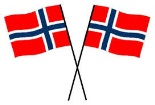 Minčių žemėlapisKą tu žinai apie Norvegijos nepriklausomybės dieną - Gegužės 17- ąją?